«15» июля 2011 г. Об объявлении конкурса                        В соответствии с  Федеральным законом РФ от №25-ФЗ «О муниципальной службе в Российской Федерации», Законом Санкт-Петербурга от 15.02.2000г. №53-8 «О регулировании отдельных вопросов муниципальной службы в Санкт-Петербурге», ст.38 Устава Муниципального образования, Положением «О порядке проведения конкурса на замещение должности муниципальной службы в местной Администрации и аппарате муниципального Совета муниципального образования Лиговка-Ямская», утвержденным Решением Муниципального Совета №157 от 19.05.2011 г., в связи с введением в действие с 01.09.2011 г. новой структуры местной Администрации и нового штатного расписания,П О С Т А  Н О В Л Я Ю :1.Провести конкурс на замещение вакантных должностей муниципальной службы  – руководителя структурного подразделения  благоустройства и общественных работ Местной Администрации Муниципального образования Лиговка- Ямская;  - руководителя структурного подразделения  планово-экономической работы Местной Администрации Муниципального образования Лиговка- Ямская;2.Объявить о приеме документов для участия в конкурсе, опубликовав  порядок и условия его проведения  в средствах массовой информации Муниципального образования Лиговка-Ямская,  на официальном сайте. Проект трудового договора разместить на официальном сайте.3.Предварительная дата подведения итогов конкурса 25.08.2011 г.  в 10.00 по адресу: Санкт-Петербург, ул. Харьковская, д. 6.4.Настоящее постановление вступает в силу после официального опубликования   (обнародования).Глава Местной Администрации                                 О.В. Заика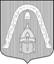  МЕСТНАЯ  АДМИНИСТРАЦИЯМУНИЦИПАЛЬНОГО  ОБРАЗОВАНИЯМУНИЦИПАЛЬНЫЙ ОКРУГЛИГОВКА-ЯМСКАЯСАНКТ-ПЕТЕРБУРГ  П О С Т А Н О В Л Е Н И Е  №